ОПИСАНИЕ МЕСТОПОЛОЖЕНИЯ ГРАНИЦОПИСАНИЕ МЕСТОПОЛОЖЕНИЯ ГРАНИЦОПИСАНИЕ МЕСТОПОЛОЖЕНИЯ ГРАНИЦТерриториальная Зона застройки индивидуальными жилыми домами и малоэтажными жилыми домами  (Ж-1)Территориальная Зона застройки индивидуальными жилыми домами и малоэтажными жилыми домами  (Ж-1)Территориальная Зона застройки индивидуальными жилыми домами и малоэтажными жилыми домами  (Ж-1)(наименование объекта, местоположение границ которого описано (далее - объект)(наименование объекта, местоположение границ которого описано (далее - объект)(наименование объекта, местоположение границ которого описано (далее - объект)Раздел 1Раздел 1Раздел 1Сведения об объектеСведения об объектеСведения об объекте№ п/пХарактеристики объектаОписание характеристик1231Местоположение объекта446185, Самарская обл, Большеглушицкий р-н, Фрунзенский п2Площадь объекта +/- величина погрешности определения площади(Р+/- Дельта Р)517087 кв.м ± 150 кв.м3Иные характеристики объектаОсновной вид разрешенного использования:Для индивидуального жилищного строительства, Для ведения личного подсобного хозяйства (приусадебный земельный участок), Блокированная жилая застройка, Хранение автотранспорта, Коммунальное обслуживание, Предоставление коммунальных услуг, Административные здания организаций, обеспечивающих предоставление коммунальных услуг, Оказание услуг связи, Амбулаторно-поликлиническое обслуживание, Дошкольное, начальное и среднее общее образование, Парки культуры и отдыха, Общественное питание, Обеспечение внутреннего правопорядка, Историко-культурная деятельность, Земельные участки (территории) общего пользования, Улично-дорожная сеть, Благоустройство территории, Ведение огородничества, Ведение садоводстваУсловно разрешенный вид разрешенного использования:Малоэтажная многоквартирная жилая застройка, Обслуживание жилой застройки, Оказание социальной помощи населению, Общежития, Бытовое обслуживание, Стационарное медицинское обслуживание, Объекты культурно-досуговой деятельности, Осуществление религиозных обрядов, Религиозное управление и образование, Государственное управление, Представительская деятельность, Обеспечение деятельности в области гидрометеорологии и смежных с ней областях, Амбулаторное ветеринарное обслуживание, Деловое управление, Рынки, Магазины, Банковская и страховая деятельность, Гостиничное обслуживание, Объекты дорожного сервиса, Заправка транспортных средств, Обеспечение дорожного отдыха, Автомобильные мойки, Ремонт автомобилей, Выставочно-ярмарочная деятельность, Обеспечение занятий спортом в помещениях, Площадки для занятий спортом, Оборудованные площадки для занятий спортом, Стоянки, Общее пользование водными объектами, Гидротехнические сооруженияРаздел 2Раздел 2Раздел 2Раздел 2Раздел 2Раздел 2Сведения о местоположении границ объектаСведения о местоположении границ объектаСведения о местоположении границ объектаСведения о местоположении границ объектаСведения о местоположении границ объектаСведения о местоположении границ объекта1. Система координат МСК - 631. Система координат МСК - 631. Система координат МСК - 631. Система координат МСК - 631. Система координат МСК - 631. Система координат МСК - 632. Сведения о характерных точках границ объекта2. Сведения о характерных точках границ объекта2. Сведения о характерных точках границ объекта2. Сведения о характерных точках границ объекта2. Сведения о характерных точках границ объекта2. Сведения о характерных точках границ объектаОбозначениехарактерных точек границКоординаты, мКоординаты, мМетод определения координат характерной точки Средняя квадратическая погрешность положения характерной точки (Мt), мОписание обозначения точки на местности (при наличии)Обозначениехарактерных точек границХYМетод определения координат характерной точки Средняя квадратическая погрешность положения характерной точки (Мt), мОписание обозначения точки на местности (при наличии)123456Зона1(1)–––––н1300003.541420656.44Картометрический метод0.10–н2300015.681420663.13Картометрический метод0.10–н3300024.321420668.15Картометрический метод0.10–н4299974.931420765.79Картометрический метод0.10–н5300001.021420778.16Картометрический метод0.10–н6299993.901420806.98Картометрический метод0.10–н7299958.921420854.79Картометрический метод0.10–н8299956.501420856.25Картометрический метод0.10–н9299937.301420867.85Картометрический метод0.10–н10299919.031420910.20Картометрический метод0.10–н11299885.611420892.38Картометрический метод0.10–н12299824.521421009.56Картометрический метод0.10–н13299838.601421018.20Картометрический метод0.10–н14299810.031421071.68Картометрический метод0.10–н15299784.131421056.74Картометрический метод0.10–н16299771.571421080.01Картометрический метод0.10–н17299728.261421056.09Картометрический метод0.10–н18299744.001421027.61Картометрический метод0.10–н19299678.971420988.78Картометрический метод0.10–н20299653.531420953.23Картометрический метод0.10–н21299598.131420923.65Картометрический метод0.10–н22299495.161421106.75Картометрический метод0.10–н23299475.401421214.98Картометрический метод0.10–н24299396.691421200.61Картометрический метод0.10–н25299420.051421072.68Картометрический метод0.10–н26299410.581421070.05Картометрический метод0.10–н27299321.081421291.59Картометрический метод0.10–н28299346.381421303.16Картометрический метод0.10–н29299303.721421372.94Картометрический метод0.10–н30299175.031421311.10Картометрический метод0.10–н31299230.131421195.47Картометрический метод0.10–н32299163.831421153.88Картометрический метод0.10–н33299227.911421059.10Картометрический метод0.10–н34299243.781421036.34Картометрический метод0.10–н35299242.721420993.48Картометрический метод0.10–н36299219.971420909.87Картометрический метод0.10–н37299243.631420839.96Картометрический метод0.10–н38299273.031420779.74Картометрический метод0.10–н39299268.651420724.66Картометрический метод0.10–н40299268.651420680.21Картометрический метод0.10–н41299263.841420677.71Картометрический метод0.10–н42299217.851420653.75Картометрический метод0.10–н43299185.451420660.21Картометрический метод0.10–н44299214.271420600.35Картометрический метод0.10–н45299290.401420629.72Картометрический метод0.10–н46299355.661420533.41Картометрический метод0.10–н47299384.321420545.15Картометрический метод0.10–н48299431.761420468.90Картометрический метод0.10–н49299468.361420480.55Картометрический метод0.10–н50299471.791420479.96Картометрический метод0.10–н51299491.301420488.34Картометрический метод0.10–н52299502.811420467.25Картометрический метод0.10–н53299540.341420483.31Картометрический метод0.10–н54299544.961420484.92Картометрический метод0.10–н55299536.271420506.21Картометрический метод0.10–н56299557.231420515.49Картометрический метод0.10–н57299563.581420519.23Картометрический метод0.10–н58299578.671420528.05Картометрический метод0.10–н59299578.911420527.16Картометрический метод0.10–н60299588.141420507.02Картометрический метод0.10–н61299598.371420511.96Картометрический метод0.10–н62299598.501420512.04Картометрический метод0.10–н63299596.371420521.37Картометрический метод0.10–н64299598.681420525.29Картометрический метод0.10–н65299619.811420536.23Картометрический метод0.10–н66299627.581420540.51Картометрический метод0.10–н67299621.951420551.72Картометрический метод0.10–н68299647.671420566.02Картометрический метод0.10–н69299654.201420552.41Картометрический метод0.10–н70299657.321420548.36Картометрический метод0.10–н71299658.581420548.55Картометрический метод0.10–н72299691.591420566.85Картометрический метод0.10–н73299682.431420585.25Картометрический метод0.10–н74299703.191420596.42Картометрический метод0.10–н75299713.531420579.78Картометрический метод0.10–н76299762.931420607.88Картометрический метод0.10–н77299758.211420620.96Картометрический метод0.10–н78299770.941420626.92Картометрический метод0.10–н79299768.801420631.04Картометрический метод0.10–н80299835.121420666.36Картометрический метод0.10–н81299844.461420651.57Картометрический метод0.10–н82299887.321420675.20Картометрический метод0.10–н83299918.811420693.44Картометрический метод0.10–н84299912.061420705.42Картометрический метод0.10–н85299933.541420714.61Картометрический метод0.10–н86299944.701420695.39Картометрический метод0.10–н87299954.461420681.35Картометрический метод0.10–н88299956.551420677.94Картометрический метод0.10–н89299966.661420661.54Картометрический метод0.10–н90299976.701420667.12Картометрический метод0.10–н91299980.181420661.27Картометрический метод0.10–н92299989.981420666.16Картометрический метод0.10–н93299993.681420660.65Картометрический метод0.10–н94299998.231420657.78Картометрический метод0.10–н1300003.541420656.44Картометрический метод0.10–––––––н142299758.361420847.00Картометрический метод0.10–н143299778.681420858.76Картометрический метод0.10–н144299755.461420903.04Картометрический метод0.10–н145299790.891420921.61Картометрический метод0.10–н146299794.671420923.58Картометрический метод0.10–н147299787.341420936.82Картометрический метод0.10–н148299576.471420812.63Картометрический метод0.10–н149299622.121420737.98Картометрический метод0.10–н150299666.101420763.26Картометрический метод0.10–н151299626.311420829.15Картометрический метод0.10–н152299730.831420890.71Картометрический метод0.10–н142299758.361420847.00Картометрический метод0.10–Зона1(2)–––––н95299953.941420126.68Картометрический метод0.10–н96299958.201420129.67Картометрический метод0.10–н97299968.721420137.04Картометрический метод0.10–н98299976.981420142.82Картометрический метод0.10–н99299984.211420147.89Картометрический метод0.10–н100299974.901420263.21Картометрический метод0.10–н101299992.791420277.29Картометрический метод0.10–н102299982.281420297.34Картометрический метод0.10–н103299924.341420267.90Картометрический метод0.10–н104299943.601420231.27Картометрический метод0.10–н105299852.551420184.97Картометрический метод0.10–н106299835.491420186.97Картометрический метод0.10–н107299746.791420351.85Картометрический метод0.10–н108299692.071420464.49Картометрический метод0.10–н109299635.151420438.36Картометрический метод0.10–н110299626.041420434.26Картометрический метод0.10–н111299602.371420423.31Картометрический метод0.10–н112299585.801420462.70Картометрический метод0.10–н113299563.531420452.66Картометрический метод0.10–н114299559.491420450.88Картометрический метод0.10–н115299550.841420472.05Картометрический метод0.10–н116299529.681420463.54Картометрический метод0.10–н117299531.111420459.96Картометрический метод0.10–н118299498.581420446.90Картометрический метод0.10–н119299497.961420448.41Картометрический метод0.10–н120299484.731420441.96Картометрический метод0.10–н121299474.531420435.48Картометрический метод0.10–н122299479.291420420.87Картометрический метод0.10–н123299444.491420409.84Картометрический метод0.10–н124299473.361420311.08Картометрический метод0.10–н125299416.831420284.46Картометрический метод0.10–н126299388.601420262.31Картометрический метод0.10–н127299388.421420223.72Картометрический метод0.10–н128299463.601420238.44Картометрический метод0.10–н129299478.751420202.29Картометрический метод0.10–н130299536.321420225.07Картометрический метод0.10–н131299551.201420192.39Картометрический метод0.10–н132299582.511420207.66Картометрический метод0.10–н133299597.371420179.92Картометрический метод0.10–н134299658.481420138.76Картометрический метод0.10–н135299704.621420086.69Картометрический метод0.10–н136299732.141420082.28Картометрический метод0.10–н137299730.701420059.83Картометрический метод0.10–н138299747.191420062.47Картометрический метод0.10–н139299873.541420097.67Картометрический метод0.10–н140299932.961420127.36Картометрический метод0.10–н141299941.511420117.98Картометрический метод0.10–н95299953.941420126.68Картометрический метод0.10–Зона1(3)–––––н153299891.551420425.03Картометрический метод0.10–н154299871.341420463.11Картометрический метод0.10–н155299920.131420490.80Картометрический метод0.10–н156299995.431420532.69Картометрический метод0.10–н157299988.091420545.66Картометрический метод0.10–н158300012.201420559.09Картометрический метод0.10–н159300002.401420585.60Картометрический метод0.10–н160299999.651420590.38Картометрический метод0.10–н161299998.241420590.01Картометрический метод0.10–н162299998.031420590.01Картометрический метод0.10–н163299989.141420589.94Картометрический метод0.10–н164299977.451420592.70Картометрический метод0.10–н165299968.081420605.40Картометрический метод0.10–н166299941.091420655.25Картометрический метод0.10–н167299934.661420666.02Картометрический метод0.10–н168299933.941420667.22Картометрический метод0.10–н169299902.461420649.16Картометрический метод0.10–н170299883.491420638.30Картометрический метод0.10–н171299869.201420630.11Картометрический метод0.10–н172299868.321420632.09Картометрический метод0.10–н173299855.111420625.53Картометрический метод0.10–н174299856.281420623.22Картометрический метод0.10–н175299861.641420612.53Картометрический метод0.10–н176299837.401420599.71Картометрический метод0.10–н177299832.341420609.13Картометрический метод0.10–н178299816.231420598.80Картометрический метод0.10–н179299815.071420600.57Картометрический метод0.10–н180299814.061420602.12Картометрический метод0.10–н181299803.051420596.08Картометрический метод0.10–н182299803.821420594.49Картометрический метод0.10–н183299804.141420593.79Картометрический метод0.10–н184299793.551420587.71Картометрический метод0.10–н185299798.871420578.34Картометрический метод0.10–н186299779.831420568.97Картометрический метод0.10–н187299760.501420558.56Картометрический метод0.10–н188299753.081420554.56Картометрический метод0.10–н189299679.731420515.06Картометрический метод0.10–н190299670.191420509.92Картометрический метод0.10–н191299680.321420488.68Картометрический метод0.10–н192299863.281420581.95Картометрический метод0.10–н193299884.521420543.95Картометрический метод0.10–н194299784.911420492.53Картометрический метод0.10–н195299787.521420487.45Картометрический метод0.10–н196299834.501420395.89Картометрический метод0.10–н197299852.161420404.95Картометрический метод0.10–н153299891.551420425.03Картометрический метод0.10–3. Сведения о характерных точках части (частей) границы объекта3. Сведения о характерных точках части (частей) границы объекта3. Сведения о характерных точках части (частей) границы объекта3. Сведения о характерных точках части (частей) границы объекта3. Сведения о характерных точках части (частей) границы объекта3. Сведения о характерных точках части (частей) границы объектаОбозначениехарактерных точек части границыКоординаты, мКоординаты, мМетод определения координат характерной точки Средняя квадратическая погрешность положения характерной точки (Мt), мОписание обозначения точки на местности (при наличии)Обозначениехарактерных точек части границыХYМетод определения координат характерной точки Средняя квадратическая погрешность положения характерной точки (Мt), мОписание обозначения точки на местности (при наличии)123456––––––Раздел 4План границ объекта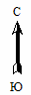 Масштаб 1: 15000Используемые условные знаки и обозначения: